Simple Budget Template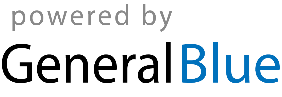 Total IncomeTotal IncomeTotal ExpensesTotal BalanceMonth:ExpensesAmountNotes